УКРАЇНАЖИТОМИРСЬКА ОБЛАСТЬНОВОГРАД-ВОЛИНСЬКА МІСЬКА РАДАРІШЕННЯчотирнадцята сесія	                             	                             сьомого  скликаннявід  27.07.2017 № 349Про   умови   оплати   праці міського голови на 2017 рікКеруючись статтею 25, пунктом 5 частини першої статті 26 Закону України „Про місцеве самоврядування в Україні“, статтями 10, 21 Закону України „Про службу в органах місцевого самоврядування“, статтею 98 Кодексу законів про працю України, пунктом 3 статті 7 Бюджетного кодексу України, постановою Кабінету Міністрів України від 09.03.2006р. № 268 „ Про упорядкування структури та умов оплати праці працівників апарату органів виконавчої влади, органів прокуратури, судів та інших органів“, Порядком організації та забезпечення режиму секретності в органах державної влади, органах місцевого самоврядування, на підприємствах, в установах і організаціях, затвердженим постановою Кабінету Міністрів України від 18.12.13 №939, Положенням про види, розміри і порядок надання компенсацій громадянам у зв’язку з роботою, яка передбачає доступ до державної таємниці, затвердженим постановою Кабінету Міністрів України від 15.06.94 № 414, міська радаВИРІШИЛА:1. Установити, надавати та виплачувати міському голові Весельському В.Л.:1) посадовий оклад – 7000 грн. згідно з постановою Кабінету Міністрів України від 26.05.2017р. № 353 „Про внесення змін до постанови Кабінету Міністрів України від 9 березня 2006 р. № 268 та визнання такими, що втратили чинність, деякі постанови Кабінету Міністрів України“;2) надбавку за ранг посадової особи місцевого самоврядування – 145 грн.;  3) надбавку за вислугу років в розмірі  40 відсотків до посадового окладу з урахуванням доплати за ранг; 4) надбавку за високі досягнення у праці в розмірі 50 відсотків посадового окладу з урахуванням надбавки за ранг та надбавки за вислугу років;5) надбавку за роботу в умовах режимних обмежень у розмірі 10 відсотків до посадового окладу; 6) премію до Дня місцевого самоврядування у розмірі, що не перевищує середньомісячну заробітну плату, до державних, професійних свят та ювілейних дат у розмірі  50 відсотків посадового окладу в межах кошторисних призначень;7) премію за особистий внесок у загальні результати роботи щомісяця у розмірі 75 відсотків посадового окладу з урахуванням надбавки за ранг, надбавки за вислугу років і надбавки за високі досягнення у праці в межах кошторисних призначень;8) матеріальну допомогу на оздоровлення при наданні щорічної основної відпустки та для вирішення соціально-побутових питань у розмірі, що не перевищує середньомісячної заробітної плати;2. Врахувати, що виплати, передбачені підпунктами 6-7 пункту 1 цього рішення, здійснюються згідно Положення про преміювання працівників виконавчих органів міської ради  та розпорядження міського голови.      3. Проводити індексацію заробітної плати міського голови та всіх працівників виконавчих органів міської ради відповідно до Порядку проведення індексації грошових доходів населення, затвердженого постановою Кабінету Міністрів України від 17.07.03 №1078. 4. Надати право міському голові проводити оплату праці секретаря міської ради, першого заступника міського голови, заступників міського голови, заступника міського голови – начальника фінансового управління міської ради, керуючого справами виконавчого комітету міської ради та працівників виконавчих   органів   міської    ради    відповідно   до пункту 2 постанови Кабінету Міністрів України від 09.03.2006р. №268 „Про упорядкування структури та умов оплати праці працівників апарату органів виконавчої влади, органів прокуратури, судів та інших органів“ із змінами, затвердженими постановою Кабінету Міністрів України № 353 від 26.05.2017р. „Про внесення змін до постанови Кабінету Міністрів України від 9 березня 2006 р. № 268 та визнання такими, що втратили чинність, деякі постанови Кабінету Міністрів України“  та  чинних     нормативно - правових актів у межах фонду оплати  праці,  затвердженого міською радою. У випадку недостатності коштів на оплату праці керівного складу міської ради,  посадових осіб, службовців виконавчих органів  міської   ради   міський   голова коригує в сторону зменшення або призупиняє  наступні виплати: 1) надбавку за високі досягнення у праці; 2) премію до Дня місцевого самоврядування, премії до державних, професійних свят та ювілейних дат; 3) премію за особистий внесок у загальні результати роботи; 4) матеріальну допомогу для вирішення соціально-побутових питань; 5) надбавку за роботу в умовах режимних обмежень.5. Рішення міської ради від 23.12.16 № 233 „Про оплату праці працівників виконавчих органів міської ради на 2017 рік“ зі змінами, визнати такими, що втратило чинність.6. Умови    оплати   праці,    затверджені     цим   рішенням, застосовуються              з  26 травня 2017 року.7. Контроль за виконанням цього рішення покласти на постійну комісію міської  ради  з  питань   міського  бюджету  та комунальної   власності       (Юшманов І.Г.). Міський голова                 					            В.Л. Весельський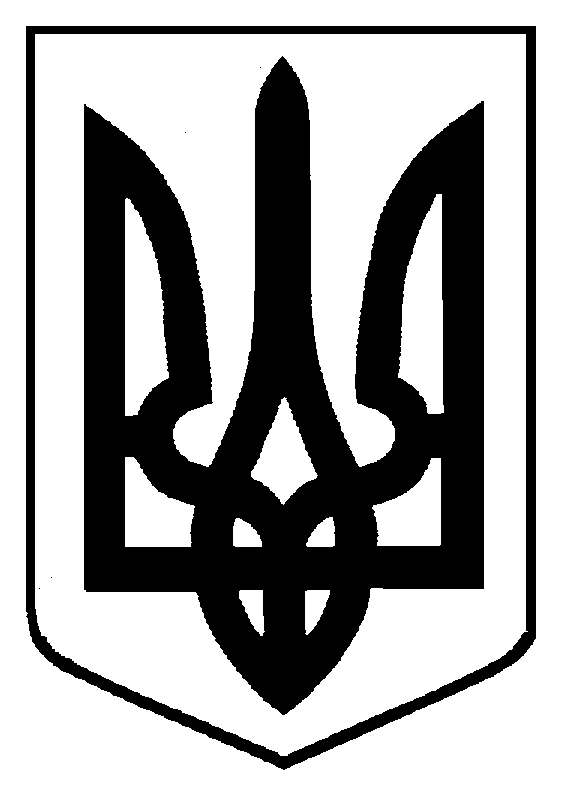 